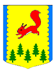 КРАСНОЯРСКИЙ КРАЙПИРОВСКИЙ РАЙОНПИРОВСКИЙ РАЙОННЫЙ СОВЕТ ДЕПУТАТОВРЕШЕНИЕ25.10.2018г.                                   с. Пировское                                      №36-221рРассмотрев предложения администрации Пировского района об отчуждении муниципального имущества, находящегося в казне Пировского района, в соответствии с п. 2 ст. 51 Федерального закона от 06.10.2003 № 131-ФЗ «Об общих принципах организации местного самоуправлении в Российской Федерации», Федеральным законом от 21.12.2001 № 178-ФЗ «О приватизации государственного и муниципального имущества», руководствуясь Уставом Пировского района, Пировский районный Совет депутатов РЕШИЛ:1. Разрешить продажу муниципального имущества, находящегося в казне Пировского района, путем проведения открытого аукциона в составе и со стартовой ценой согласно приложению.2. Продавцом муниципального имущества назначить администрацию Пировского района.3.  Решение вступает в силу с момента его подписания.4. Контроль за выполнением данного решения возложить на постоянную комиссию по бюджету, налоговой, экономической политике и правоохранительной деятельности.Перечень отчуждаемого муниципального имущества, находящегося в казне Пировского района, путем проведения открытого аукциона* определена на основании отчетов об оценке рыночной стоимости транспортного средства от 20.10.2018 № 0263-10/18, от 04.10.2018 № 0248-10/18 (оценщик – член Некоммерческого партнерства Саморегулируемой организации оценщиков «Сибирь» ИП Камалтдинов Зульфат Хайртдинович, свидетельство № 202 от 02.03.2010)Об отчуждении муниципального имуществаПредседатель Пировского районного Совета депутатов              Глава Пировского района____________Г.И. Костыгина                 ____________А.И. ЕвсеевПриложение к решению Пировского районного Совета депутатов от 25.10.2018г.  № 36-221р№п/пНаименование, характеристика имуществаАдрес (местонахождение) имуществаНачальная цена продажи*, руб.1Автомобиль в технически неисправном состоянии: марка, модель – КАМАЗ 55102, год выпуска 1988, идентификационный номер (VIN) – ХТС0605320J0320248, категория ТС – C, модель, № двигателя 740-11-240-165585, шасси (рама) № J0320248, кузов № 1051570, цвет оранжевый, ПТС 24 КР 424159, гос. рег. знак М284РО24.Требуют ремонта или замены основные части:1.	 ДВС – подлежит капитальному ремонту, разукомплектован.	Система	охлаждения –разукомплектована, требует замены патрубков, насоса, радиатора охлаждения ДВС.2.	 Кузов – вмятины, жимки, ржа на площади ~ 80%. Повреждение ЛКП по S~80%.3.	 Кабина – разукомплектована, требуется замена электропроводки4.	 Трансмиссия – разукомплектована тормозная система, отс. колес, требуется замена всех реактивных, рулевых тяг, карданной передачи, и др. Оставшиеся шины имеют предельный износ.5. КПП – требуется ремонтКрасноярский край, Пировский район, с. Пировское,ул. Ключевая, д. 44145 000,002Автомобиль в технически неисправном состоянии: марка, модель – УАЗ 31512, год выпуска 1991, идентификационный номер (VIN) – отсутствует, категория ТС – B, модель двигателя 417800, двигатель № 10908582, шасси (рама) № М0340676, кузов (коляска) № 3408, цвет зеленый, ПТС 24 КР 424118, гос. рег. знак М268РО24.Требуют ремонта или замены основные части:1.	ДВС – видны следы подтекания технических жидкостей и смазочных материалов. При пробном проворачивании ДВС прослушивается металлический стук. ДВС разукомплектован.	Система охлаждения – разукомплектована, требует замены патрубков, насоса, радиатора охлаждения ДВС.2.	Кузов – подвержен усталостным напряжением металла в зонах технологических (сварных) швов. Вмятины, жимки, ржа на площади ~ 80%. Повреждение ЛКП на площади ~ 80%.  Рама имеет повреждения мест креплений кузова к раме в результате эксплуатации. Нарушение целостности рамы типа «Винт».3. Трансмиссия – разукомплектована тормозная система, отс. колес, требуется замена всех реактивных, рулевых тяг, карданной передачи, КПП, раздаточной коробки и др. Оставшиеся шины имеют предельный износ.4. Салон – разукомплектована панель приборов, повреждение эл. проводки по всему ТС, (обрывы, оголенные провода, следы короткого замыкания и др.) обшивка сидений разорвана)Красноярский край, Пировский район, с. Пировское,ул. Ключевая, д. 4412 037,00ИТОГОИТОГОИТОГО157 037,00